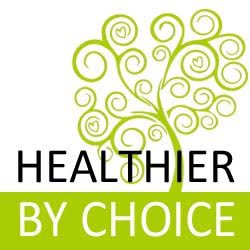 Kid’s Review Questionnaire In preparation for your next appointment, please complete online and email back prior to your session.  (Parents complete for kids < 18.)Name :  Name :  Date :  Appointment  # :  What is the focus for your next appointment?What is the focus for your next appointment?What has changed / happened since your last appointment? What are you noticing (be specific)?What has changed / happened since your last appointment? What are you noticing (be specific)?What percentage have you been on your dietary regime?  (0=not - 100% strictly on it)What percentage have you been on your dietary regime?  (0=not - 100% strictly on it)What percentage have you been on your supplement regime? (0=not - 100% strictly on it)What percentage have you been on your supplement regime? (0=not - 100% strictly on it)Have you or are you seeing any other practitioners since your last visit?  (If so, who & what for?)Have you or are you seeing any other practitioners since your last visit?  (If so, who & what for?)Have you stopped or started any supplements or medications?Have you stopped or started any supplements or medications?What supplements are they currently taking and how often (list brands)?What supplements are they currently taking and how often (list brands)?Are there any foods or substances you want to test?Are there any foods or substances you want to test?What is your end goal? What is your end goal? What might obstruct or prevent this?What might obstruct or prevent this?What percentage improvement have you noticed overall?  (0=none - 100% vast improvement)What percentage improvement have you noticed overall?  (0=none - 100% vast improvement)What has been successful in your treatment so far, what are the positives?What has been successful in your treatment so far, what are the positives?What has not been successful yet, what are the negatives?What has not been successful yet, what are the negatives?Please Rate - 1 = low / 10 = high (or mild-mod-severe / low-mod-high)0-10CommentsCommentsEnergy levels StressAnxietySense of Melancholy / low moodFrustration IrritabilityRestlessnessTwitching / twitchinessApparent tiredness / lethargyDepressionAppetite (0=low 10=voracious)Sugar cravingsBread cravingsHeadache/sIMMUNITYAny colds this month? How many/what?Symptoms of any colds…?  Snotty / runny noseBlocked noseAny coughing?Post nasal drip (mucus running down the back of the throat)Hayfever / sneezing / watery eyesSkin – quality – dry / oily / scaly / pimplesNails – white spots, dry, glossy, ridged, peeling, sores beside nail, infections?Any rashes, pimples, itchiness etc?Mouth ulcers?Sores in the corner of the mouth?Infected wounds / anything not healing?Injuries?Growing pains?SLEEPSleep qualityWhat time are they going to bed?How long does it take to go to sleep?Any snoring or suffocating sounds?Number of times they wake? What time/s?       How long to go back to sleep -      Are they sleeping with phones / screens in the room? Any night sweats or sweating?Restlessness at night? Restless legs or feet?Sleepiness in the eveningsEnergy in the eveningsDreams / Nightmares?What kind of dreams do they tend to have (eg: about people, running, flying, knives, war, monsters, destruction, beautiful things…?) What kind of dreams do they tend to have (eg: about people, running, flying, knives, war, monsters, destruction, beautiful things…?) Up to wee at night? What time/s?Bedwetting?Sluggishness in the morningsAverage hours of sleep a night   What time to bed:   What time up:  What time to bed:   What time up:  GUTAny nausea / tummy aches?Episodes of vomiting?Abdominal bloatingBelching / burpingFarting (how often, is it odourous?)How are their stools? (well formed & easy to pass / loose / diarrhoea / mucus / slime / blood / constipation / frequency?How often do they have a bowel motion...?A number of times a day / daily / every other day / weekly … How long does it take?MOODMOODMOODMOODDescribe your child’s mood of late: Describe your child’s mood of late: Describe your child’s mood of late: Describe your child’s mood of late: Happy / contentmentSense of WellbeingAngryIrritableFrustration / IrritabilityFits of rage / aggressionTeariness / EmotionalityCuddlinessClingySadSCHOOLHow has school been this month?  How has school been this month?  How has school been this month?  How has school been this month?  How is their Mental Clarity / memoryAny learning/focus issues?Any school stress or dramas?Modem in classroom? (where)Modem/WIFI on at night?TECH USE TECH USE TECH USE TECH USE How much phone app time have they had per day/weekWhat time/s do they stop using their phone / device?What games / apps are they using?How much television / shows have they been watching a day/week? What are they watching lately? What are they watching lately? How much time gaming have they been  spending a day/week?EXERCISE / OUTSIDE TIME: EXERCISE / OUTSIDE TIME: EXERCISE / OUTSIDE TIME: EXERCISE / OUTSIDE TIME: What exercise are they doing & how much?Rate the intensity MILD/MODERATE/HIGHBODY: BODY: BODY: BODY: Muscle tension / hardness / knots – WHERE?Any body pain?Neck  Upper ShouldersArms & elbow/sHandsMiddle BackLower BackJointsLegs & KneesFeetMedical UpdateMedical UpdateMedical UpdateMedical UpdateAre there any medications they have started or stopped, or any medical appointments you have attended since your last visit?  Have they seen any other health care professionals, started or stopped any supplements, herbs or other Natural remedies? How many Neurofen, Panodol, Antibiotics or other over the counter medicines have they used since their last appointment? VACCINES: Have you have had any vaccines lately?                            If yes, what and what were the dates? PCR TEST:Have you done any RAT or PCR tests for Covid?             What date/s?       Results? Is there anything else?